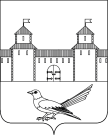 от 10.12.2015 № 2126-рО создании инвентаризационнойкомиссии администрации Сорочинского городского округаОренбургской областиВ целях своевременной проведении инвентаризации имущества администрации Сорочинского городского округа Оренбургской области, в соответствии со статьями 32, 35, 40 Устава муниципального образования Сорочинский городской округ Оренбургской области, администрация Сорочинского городского округа Оренбургской области постановляет:1. Создать инвентаризационную комиссию администрации Сорочинского городского округа Оренбургской области.2. Утвердить состав инвентаризационной комиссии, согласно приложения 1.3. Утвердить положение об инвентаризационной комиссии, согласно приложения 2.4. Распоряжение администрации города Сорочинска Оренбургской области от 30.12.2009г. № 1760-р «О создании инвентаризационной комиссии» признать утратившим силу.5. Распоряжение вступает в силу со дня его подписания.6. Контроль за исполнением настоящего распоряжения оставляю за собой.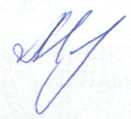 Глава муниципального образованияСорочинский городской округ                                        Т.П. МелентьеваРазослано: в дело, членам комиссии; прокуратуре.Состав инвентаризационной комиссии
ПОЛОЖЕНИЕ
об инвентаризационной комиссии
       1. Постоянно действующая инвентаризационная комиссия администрации Сорочинского городского округа (далее – инвентаризационная комиссия) образуется для проведения инвентаризации имущества и финансовых обязательств администрации Сорочинского городского округа и оформления ее результатов.       2. В своей работе инвентаризационная комиссия руководствуется действующим законодательством, настоящим Положением, Методическими указаниями по инвентаризации имущества и финансовых обязательств, утвержденными приказом Минфина России от 13 июня . N 49, приказом Министерства финансов Российской Федерации от 01 декабря . № 157н «Об утверждении Единого плана счетов бухгалтерского учета для органов государственной власти (государственных органов), органов местного самоуправления, органов управления государственными внебюджетными фондами, государственных академий наук, государственных (муниципальных) учреждений и инструкций по его применению». 
       3. Основной задачей инвентаризационной комиссии является проведение инвентаризации имущества, выявление фактического наличия имущества, сопоставление фактического наличия имущества с данными бухгалтерского учета, проверка полноты отражения в учете обязательств, подготовка документов по списанию основных средств и материальных запасов. 
       Организацию деятельности инвентаризационной комиссии осуществляет председатель. 
       4. Состав инвентаризационной комиссии утверждается главой муниципального образования Сорочинский городской округ и оформляется распоряжением. 
       Инвентаризационная комиссия состоит из 6 человек. В состав инвентаризационной комиссии входят служащие администрации Сорочинского городского округа, а так же работники Муниципального бюджетного учреждения  «Централизованная бухгалтерия по обслуживанию органов местного самоуправления».       Отсутствие хотя бы одного члена инвентаризационной комиссии при проведении инвентаризации служит основанием для признания результатов
инвентаризации недействительными.        5. Инвентаризационная комиссия обязана:       организовывать проведение инвентаризации согласно настоящего Положения; 
       подводить итоги проведения инвентаризации и составлять ведомость результатов, выявленных при инвентаризации; 
       представлять ведомость по результатам инвентаризации главе муниципального образования Сорочинский городской округ для утверждения; 
       составлять и представлять на утверждение главы муниципального образования Сорочинский городской округ акты: 
       акт о списании объекта основных средств (форма N 0306003); 
       акт о списании групп объектов основных средств (форма N 0306033); 
       акт о списании мягкого и хозяйственного инвентаря (форма N 0504143); 
       акт о списании материальных запасов (форма N 0504230); 
       акт о списании бланков строгой отчетности (форма N 0504816). 
       6. Инвентаризационная комиссия имеет право получать от структурных подразделений администрации Сорочинского городского округа документы, необходимые для выполнения инвентаризационной комиссией своих задач. 
       7. Количество инвентаризаций в отчетном году, даты их проведения, перечень имущества и финансовых обязательств, проверяемых при каждой из них, устанавливаются главой муниципального образования Сорочинский городской округ, кроме случаев, предусмотренных в пункте 8 настоящего Положения. 
       8. Проведение инвентаризаций обязательно: 
       перед составлением годовой бухгалтерской отчетности, кроме имущества, инвентаризация которого проводилась не ранее 01 октября отчетного года. Инвентаризация основных средств может проводиться один раз в три года;       при смене материально ответственных лиц (на день приемки - передачи дел); 
       при установлении фактов хищений или злоупотреблений, а также порчи ценностей; 
       в случае стихийных бедствий, пожара, аварий или других чрезвычайных ситуаций, вызванных экстремальными условиями;       при ликвидации (реорганизации) организации перед составлением ликвидационного (разделительного) баланса и в других случаях, предусматриваемых законодательством Российской Федерации или нормативными актами Минфина России.       9. Результаты работы инвентаризационной комиссии оформляются ведомостью результатов, выявленных при инвентаризации. 
       10. Инвентаризационную комиссию возглавляет председатель. 
       Председатель инвентаризационной комиссии:       осуществляет общее руководство работой инвентаризационной комиссии; 
       распределяет обязанности между членами инвентаризационной комиссии; 
       несет персональную ответственность за выполнение возложенных на инвентаризационную комиссию задач.Администрация Сорочинского городского округа Оренбургской областиР А С П О Р Я Ж Е Н И Е Приложение № 1 к распоряжению администрации Сорочинского городского округа
от 10.12.2015 № 2126-рБогданов Алексей Александрович- заместитель главы администрации городского округа по оперативному управлению муниципальным хозяйством, председатель комиссии;- заместитель главы администрации городского округа по оперативному управлению муниципальным хозяйством, председатель комиссии;Сорокина Наталья Николаевна- ведущий специалист отдела по экономике, секретарь комиссии;- ведущий специалист отдела по экономике, секретарь комиссии;Шамбазова Гульфира Габдулловна- начальник отдела по управлению муниципальным имуществом и земельным отношениям;- начальник отдела по управлению муниципальным имуществом и земельным отношениям;Патутина Валентина Петровна- главный бухгалтер МКУ «ЦБ органов местного самоуправления»;- главный бухгалтер МКУ «ЦБ органов местного самоуправления»;Черных Инесса Николаевна- руководитель аппарата (управляющий делами) администрации городского округа;- руководитель аппарата (управляющий делами) администрации городского округа;Лазарев Александр Михайлович- главный специалист по ГО и ЧС.- главный специалист по ГО и ЧС.Аншакова О.В.- ведущий бухгалтер  МКУ «Централизованная группа по обслуживанию органов местного самоуправления».- ведущий бухгалтер  МКУ «Централизованная группа по обслуживанию органов местного самоуправления».Приложение № 2 к распоряжению администрации Сорочинского городского округа
от  10.12.2015 № 2126-р